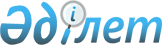 О признании утратившими силу некоторых решений Правительства Республики КазахстанПостановление Правительства Республики Казахстан от 28 августа 2015 года № 685      Правительство Республики Казахстан ПОСТАНОВЛЯЕТ: 



      1. Признать утратившими силу некоторые решения Правительства Республики Казахстан согласно приложению к настоящему постановлению.



      2. Настоящее постановление вводится в действие со дня его первого официального опубликования.      Премьер-Министр

      Республики Казахстан                    К. Масимов

Приложение          

к постановлению Правительства

Республики Казахстан    

от 28 августа 2015 года № 685 

Перечень

утративших силу некоторых решений Правительства

Республики Казахстан

      1. Постановление Правительства Республики Казахстан от 31 декабря 2008 года № 1333 «Об установлении норм расходов на проживание и выплату суммы денег обучаемому лицу» (САПП Республики Казахстан, 2008 г., № 48, ст. 550). 



      2. Постановление Правительства Республики Казахстан от 12 марта 2009 года № 293 «Об утверждении Перечня товаров (работ, услуг), международные деловые операции по которым подлежат мониторингу сделок» (САПП Республики Казахстан, 2009 г., № 14, ст. 105). 



      3. Постановление Правительства Республики Казахстан от 8 октября 2010 года № 1040 «Об утверждении требований к техническому оборудованию и порядка его применения» (САПП Республики Казахстан, 2010 г., № 55, ст. 524). 



      4. Постановление Правительства Республики Казахстан от 12 октября 2010 года № 1058 «Об утверждении Правил совершения таможенной очистки товаров должностными лицами таможенных органов» (САПП Республики Казахстан, 2010 г., № 55, ст. 531). 



      5. Постановление Правительства Республики Казахстан от 22 октября 2010 года № 1096 «О некоторых вопросах таможенного транзита и временного хранения товаров и транспортных средств» (САПП Республики Казахстан, 2010 г., № 57, ст. 552). 



      6. Постановление Правительства Республики Казахстан от 3 ноября 2010 года № 1149 «Об утверждении Правил применения системы управления рисками в таможенных органах Республики Казахстан» (САПП Республики Казахстан, 2010 г., № 59, ст. 567). 



      7. Постановление Правительства Республики Казахстан от 3 ноября 2010 года № 1150 «О некоторых вопросах ведения учета и предоставления отчетности таможенному органу» (САПП Республики Казахстан, 2010 г., № 59, ст. 568). 



      8. Постановление Правительства Республики Казахстан от 23 ноября 2010 года № 1229 «О некоторых вопросах перечисления и учета поступлений таможенных пошлин, налогов, таможенных сборов и пеней» (САПП Республики Казахстан, 2011 г., № 2, ст. 18). 



      9. Постановление Правительства Республики Казахстан от 23 ноября 2010 года № 1230 «Об утверждении Правил учета в таможенных органах обеспечения уплаты таможенных пошлин, налогов, определения суммы обеспечения уплаты таможенных пошлин, налогов, а также применения генерального обеспечения уплаты таможенных пошлин, налогов» (САПП Республики Казахстан, 2011 г., № 2, ст. 19). 



      10. Постановление Правительства Республики Казахстан от 7 февраля 2011 года № 85 «Об утверждении требований к программным продуктам, используемым декларантами или лицами, осуществляющими деятельность в сфере таможенного дела, для представления документов и сведений, предусмотренных Кодексом Республики Казахстан «О таможенном деле в Республике Казахстан» (САПП Республики Казахстан, 2011 г., № 17, ст. 203). 



      11. Постановление Правительства Республики Казахстан от 10 февраля 2011 года № 115 «Об утверждении Правил представления таможенным представителем отчетности, в том числе с использованием информационных технологий в таможенные органы, Правил ведения учета поступления товаров в магазин беспошлинной торговли и их реализации в этом магазине, а также представления таможенным органам отчетности о таких товарах и форм отчетов о применении таможенной процедуры переработки на/вне таможенной территории и для внутреннего потребления» (САПП Республики Казахстан, 2011 г., № 18, ст. 225). 



      12. Постановление Правительства Республики Казахстан от 22 сентября 2011 года № 1086 «О некоторых вопросах регулирования деятельности свободных складов». 



      13. Постановление Правительства Республики Казахстан от 24 октября 2011 года № 1198 «Об утверждении Правил, формы и срока представления реестра выписанных документов на выпуск уполномоченным государственным органом по государственным материальным резервам товаров из государственного материального резерва» (САПП Республики Казахстан, 2011 г., № 57, ст. 819). 



      14. Постановление Правительства Республики Казахстан от 9 ноября 2011 года № 1311 «Об утверждении форм налоговых регистров и правил их составления» (САПП Республики Казахстан, 2012 г., № 2, ст. 25). 



      15. Постановление Правительства Республики Казахстан от 11 ноября 2011 года № 1324 «Об утверждении форм отчетности по мониторингу сделок и Правил осуществления мониторинга сделок» (САПП Республики Казахстан, 2012 г., № 2, ст. 32). 



      16. Постановление Правительства Республики Казахстан от 29 ноября 2011 года № 1390 «Об утверждении форм налоговых заявлений» (САПП Республики Казахстан, 2012 г., № 4, ст. 75). 



      17. Постановление Правительства Республики Казахстан от 22 декабря 2011 года № 1578 «Об утверждении формы обязательства по отражению в декларации по налогу на добавленную стоимость суммы налога на добавленную стоимость, подлежащей уплате методом зачета по импорту товаров, и об их целевом использовании» (САПП Республики Казахстан, 2012 г., № 9, ст. 179). 



      18. Постановление Правительства Республики Казахстан от 30 декабря 2011 года № 1658 «Об утверждении формы заявления об изменении срока уплаты налога на добавленную стоимость на импортируемые товары» (САПП Республики Казахстан, 2012 г., № 14, ст. 241). 



      19. Постановление Правительства Республики Казахстан от 16 января 2012 года № 59 «О внесении изменений в постановление Правительства Республики Казахстан от 12 марта 2009 года № 293 «Об утверждении Перечня товаров (работ, услуг), международные деловые операции по которым подлежат мониторингу сделок» (САПП Республики Казахстан, 2012 г., № 24, ст. 328). 



      20. Постановление Правительства Республики Казахстан от 9 апреля 2012 года № 434 «О внесении изменения в постановление Правительства Республики Казахстан от 12 октября 2010 года № 1058 «Об утверждении Правил совершения таможенной очистки товаров должностными лицами таможенных органов» (САПП Республики Казахстан, 2012 г., № 42, ст. 558). 



      21. Подпункт 2) пункта 1 постановления Правительства Республики Казахстан от 4 июля 2012 года № 905 «О внесении изменений в постановления Правительства Республики Казахстан от 24 октября 2011 года № 1197 «Об утверждении Правил заключения Соглашения по применению трансфертного ценообразования» и от 11 ноября 2011 года № 1324 «Об утверждении форм отчетности по мониторингу сделок и Правил осуществления мониторинга сделок» (САПП Республики Казахстан, 2012 г., № 62, ст. 850). 



      22. Постановление Правительства Республики Казахстан от 15 ноября 2012 года № 1447 «О внесении изменения и дополнений в постановление Правительства Республики Казахстан от 3 ноября 2010 года № 1150 «О некоторых вопросах ведения учета и предоставления отчетности таможенному органу» (САПП Республики Казахстан, 2013 г., № 79, ст. 1167). 



      23. Постановление Правительства Республики Казахстан от 29 ноября 2012 года № 1499 «О внесении изменений в постановление Правительства Республики Казахстан от 23 ноября 2010 года № 1229 «О некоторых вопросах перечисления и учета поступлений таможенных пошлин, налогов, таможенных сборов и пеней» (САПП Республики Казахстан, 2013 г., № 1, ст. 8). 



      24. Постановление Правительства Республики Казахстан от 8 мая 2013 года № 456 «О внесении изменений в постановление Правительства Республики Казахстан от 29 ноября 2011 года № 1390 «Об утверждении форм налоговых заявлений» (САПП Республики Казахстан, 2013 г., № 31, ст. 473). 



      25. Постановление Правительства Республики Казахстан от 8 мая 2013 года № 457 «О внесении изменений и дополнений в постановление Правительства Республики Казахстан от 11 ноября 2011 года № 1324 «Об утверждении форм отчетности по мониторингу сделок и Правил осуществления мониторинга сделок» (САПП Республики Казахстан, 2013 г., № 31, ст. 474). 



      26. Постановление Правительства Республики Казахстан от 8 мая 2013 года № 458 «О внесении изменений и дополнений в постановление Правительства Республики Казахстан от 9 ноября 2011 года № 1311 «Об утверждении форм налоговых регистров и правил их составления» (САПП Республики Казахстан, 2013 г., № 31, ст. 475). 



      27. Постановление Правительства Республики Казахстан от 30 мая 2013 года № 546 «О внесении изменения и дополнений в постановление Правительства Республики Казахстан от 31 декабря 2008 года № 1333 «Об установлении норм расходов на проживание и выплату суммы денег обучаемому лицу» (САПП Республики Казахстан, 2013 г., № 35, ст. 523). 



      28. Пункт 7 изменений, которые вносятся в некоторые решения Правительства Республики Казахстан, утвержденных постановлением Правительства Республики Казахстан от 5 июня 2013 года № 574 «О внесении изменений в некоторые решения Правительства Республики Казахстан» (САПП Республики Казахстан, 2013 г., № 36, ст. 535). 



      29. Пункт 14 изменений, которые вносятся в некоторые решения Правительства Республики Казахстан, утвержденных постановлением Правительства Республики Казахстан от 20 декабря 2013 года № 1363 «О внесении изменений в некоторые решения Правительства Республики Казахстан» (САПП Республики Казахстан, 2013 г., № 72, ст. 951). 



      30. Постановление Правительства Республики Казахстан от 18 февраля 2014 года № 106 «О внесении изменений в постановление Правительства Республики Казахстан от 29 ноября 2011 года № 1390 «Об утверждении форм налоговых заявлений» (САПП Республики Казахстан, 2014 г., № 7, ст. 68). 



      31. Постановление Правительства Республики Казахстан от 5 марта 2014 года № 200 «Об утверждении стандартов государственных услуг органов налоговой службы Республики Казахстан» (САПП Республики Казахстан, 2014 г., № 16-17, ст. 139). 



      32. Постановление Правительства Республики Казахстан от 4 апреля 2014 года № 319 «Об утверждении стандартов государственных услуг, оказываемых таможенными органами Республики Казахстан» (САПП Республики Казахстан, 2014 г., № 26, ст. 207). 



      33. Постановление Правительства Республики Казахстан от 2 июля 2014 года № 759 «Об утверждении минимальных размеров и Правил выплаты основного вознаграждения администраторам» (САПП Республики Казахстан, 2014 г., № 45, ст. 439). 



      34. Постановление Правительства Республики Казахстан от 8 июля 2014 года № 777 «Об утверждении Правил проведения и определения организатора электронного аукциона по продаже имущества (активов) должника (банкрота)» (САПП Республики Казахстан, 2014 г., № 45, ст. 449). 



      35. Постановление Правительства Республики Казахстан от 21 июля 2014 года № 802 «О внесении изменений в постановление Правительства Республики Казахстан от 9 ноября 2011 года № 1311 «Об утверждении форм налоговых регистров и правил их составления» (САПП Республики Казахстан, 2014 г., № 46-47 ст. 468). 
					© 2012. РГП на ПХВ «Институт законодательства и правовой информации Республики Казахстан» Министерства юстиции Республики Казахстан
				